ŽIVOT  ŽIVOTINJAISPOD  SVAKE  SLIKE  NAPIŠI  IME  ŽIVOTINJE.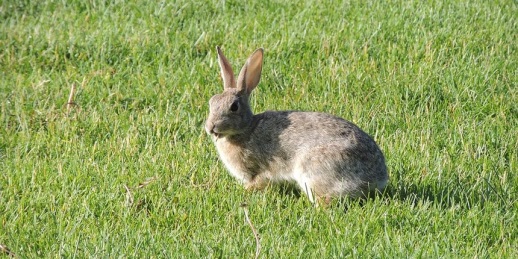 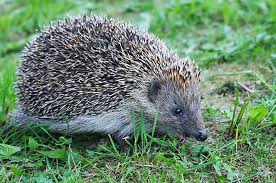 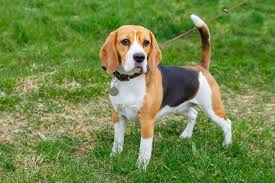           ___________                 ____________          ____________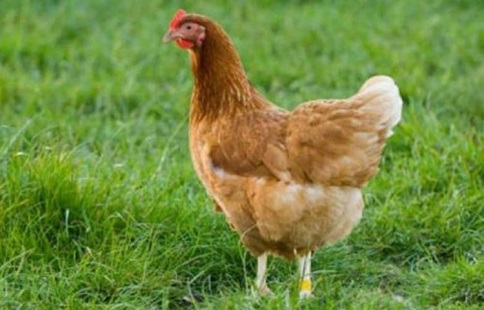 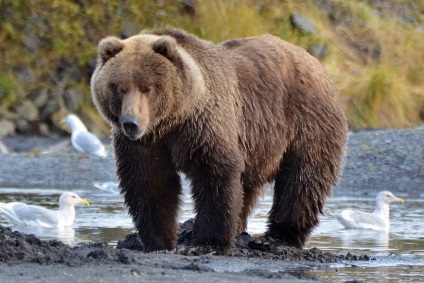 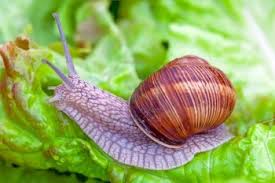         _____________               _____________        _____________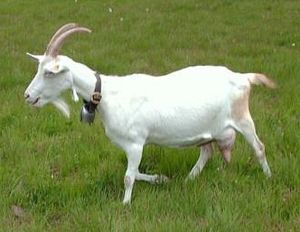 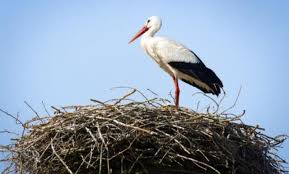 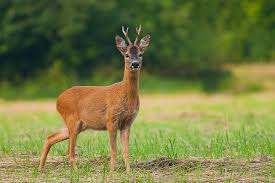     _____________           _______________         _______________ŽIVOTINJE  SU  ŽIVA  BIĆA.I  NJIMA  SU  POTREBNI HRANA, VODA, ZRAK, TOPLINA I SVJETLOST  ZA  ŽIVOT.RAZLIKUJEMO : 1. DOMAĆE ŽIVOTINJE – ČOVJEK  IH  UZGAJA.                                 DOMAĆE  ŽIVOTINJE  ŽIVE  UZ  ČOVJEKA.                             2. DIVLJE  ŽIVOTINJE – ŽIVE  U  PRIRODI  BEZ                                      POMOĆI  ČOVJEKA.ZAOKRUŽI  ŽIVOTINJE  KOJE  ŽIVE  UZ  ČOVJEKA  U  NJEGOVOM  DVORIŠTU  (ŠTALI).  ZAOKRUŽI  DOMAĆE ŽIVOTINJE.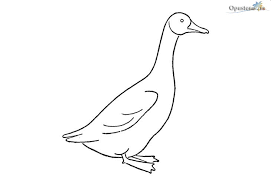 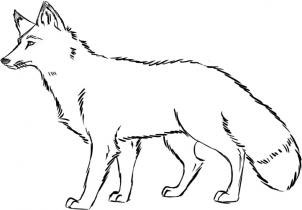 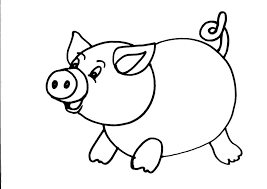 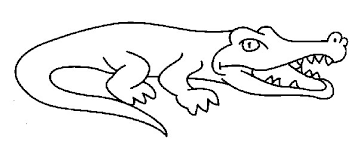 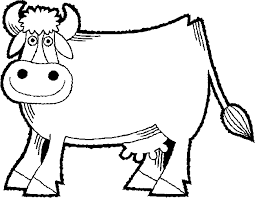 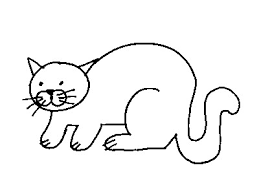 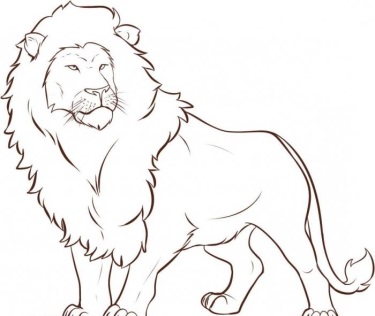 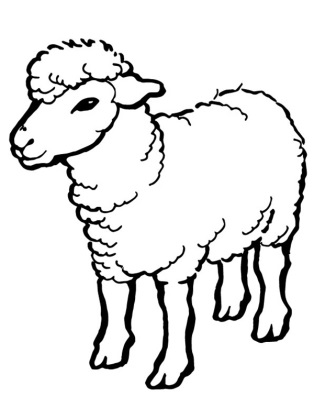 